City of Ruthven, Iowa“Come for a Visit, Stay for a Lifetime!”1305 Gowrie St.Ruthven, IA 51358Phone: (712) 837-5355Fax: (712) 837-3314Mayor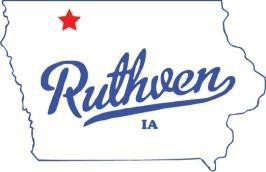 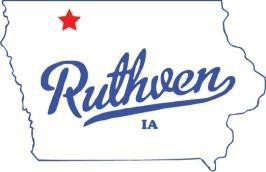 David J. KirkMayor Pro Tem- Council Member Jay SchoningCouncil Members Mitch Anderson Dustin Johnson Marcelle Simington Terrence WilliamsCity ClerkJessica SchneiderDeputy City ClerkAnesa McGregorPublic Works Director David ConlonStreet Superintendent Michael LoderCity AttorneyDavid Stein Jr.AGENDARUTHVEN CITY COUNCIL MEETING August 11, 2021 - 6:30 PMCONSENT AGENDA: All items listed under the consent agenda will be enacted by one motion. There will be no separate discussion of these items unless a request is made prior to the time Council votes on the motion.Minutes; July 7th, 2021 Council MeetingSummary list of claimsClerk’s reports, financialsWATER/SEWER/STREETSApproval of  Wastewater System Improvements – Phase 2 – Section 1 – Pay Application No. 6OTHERFreedom Rock ParkRental BuildingLIRBA evergreen treeRESOLUTION NO. 31-2021 – A RESOLUTION TEMPORARILY CLOSING CITY STREET (S) TO ACCOMMODATE A SPECIAL COMMUNITY ACTIVITY, SPECIFICALLY RUTHVEN GET TOGETHER ON GOWRIE EVENTAccess Printer LeaseRESOLUTION NO 32-2021 – RESOLUTION SETTING PUBLIC HEARING ON THE CITY OF RUTHVEN IOWA’S INTENT TO AMEND RUTHVEN CITY ORDINANCE CHAPTER 106.08 PERTAINING TO GARBAGE RATES.RESOLUTION NO. 33-2021A2 - A RESOLUTION SETTING HOURLY WAGES FOR APPOINTED OFFICERS AND EMPLOYEES FOR THE CITY OF RUTHVEN, IOWA FOR FISCAL YEAR 2020-2021 – NEW LIBRARY WAGESRESOLUTION 34-2021 – A RESOLUTION SETTING A PUBLIC HEARING ON THE STATUS OF FUNDED ACTIVITIES FOR THE CITY OF RUTHVEN SEWER WASTEWATER TREATMENT IMPROVEMENT CDBG FUNDED PROJECT MOTION TO ADJOURN